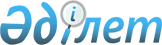 О проекте Закона Республики Казахстан "О гарантированном трансферте из Национального фонда Республики Казахстан на 2017 – 2019 годы"Постановление Правительства Республики Казахстан от 31 августа 2016 года № 509      Правительство Республики Казахстан ПОСТАНОВЛЯЕТ:

      внести на рассмотрение Мажилиса Парламента Республики Казахстан проект Закона Республики Казахстан "О гарантированном трансферте из Национального фонда Республики Казахстан на 2017 – 2019 годы".

  З А К О Н

РЕСПУБЛИКИ КАЗАХСТАН О гарантированном трансферте из Национального фонда Республики Казахстан на 2017 – 2019 годы      Статья 1. Размеры гарантированного трансферта из Национального фонда Республики Казахстан

      Утвердить следующие размеры гарантированного трансферта из Национального фонда Республики Казахстан в республиканский бюджет на 2017 – 2019 годы:

      2017 год – 2 880 000 000 тысяч тенге;

      2018 год – 2 880 000 000 тысяч тенге;

      2019 год – 2 880 000 000 тысяч тенге.

      Статья 2. Порядок введения в действие настоящего Закона 

      1. Настоящий Закон вводится в действие с 1 января 2017 года. 

      2. Признать утратившим силу Закон Республики Казахстан от 30 ноября 2015 года "О гарантированном трансферте из Национального фонда Республики Казахстан на 2016 – 2018 годы" (Ведомости Парламента Республики Казахстан, 2015 г., № 22-VII, ст. 164; 2016 г., № 5, cт. 33). 

 
					© 2012. РГП на ПХВ «Институт законодательства и правовой информации Республики Казахстан» Министерства юстиции Республики Казахстан
				      Премьер-Министр

Республики КазахстанК. МасимовПроект      Президент

Республики Казахстан